02.05.2020г. Лекция №65. Практическая работа №13.«Исследование подшипника скольжения» 1. Цель работы- Изучить работу подшипника скольжения в режиме жидкостного трения.- Определить коэффициент трения в зависимости от удельной нагрузки.- Построить графики зависимости f=f(p) на основании теоретической зависимости и по опытным данным.2. Теоретические положенияМомент трения и тепловыделение в подшипнике растут с ростом коэффициента трения. Коэффициент трения будет наименьшим при переходе от граничного трения к жидкостному (рис. 1). При жидкостном трении трущиеся поверхности полностью разделены слоем смазки.Жидкостное трение может быть осуществлено за счет:а) подачи масла в зазор между цапфой и втулкой под таким давлением, которое уравновесило бы нагрузку на подшипник (гидростатический подпор);б) создания таких условий, при которых внутри масляного слоя появляется противодавление необходимой величины (гидродинамический подпор).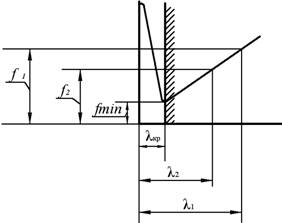 Рис. 1. Зависимость коэффициента трения в подшипникеот характеристики режима работы подшипникаВ данном случае исследуется работа подшипника в режиме жидкостного трения. Теоретическим путем установлена зависимость среднего коэффициента трения в подшипнике от геометрических параметров подшипника и характеристики режима работы в виде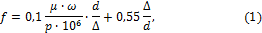 где ∆ – диаметральный зазор в подшипнике, мм;      d – диаметр шипа, мм; – характеристика режима работы подшипника (величина безразмерная).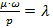 Здесь μ – динамическая вязкость масла, Пас; n – частота вращения шипа, рад/с; p – удельная нагрузка в подшипнике, МПа.ω – угловая скорость шипа, с–1Из формулы (1) следует, что коэффициент трения в подшипнике данного размера зависит от характеристики режима работы подшипника (см. рис. 1). Вязкость масла μ, определяемая значением температуры, является регулирующим фактором, способствующим удерживанию режима жидкостного трения.При увеличении λ от λ2 до λ1, например, из-за изменения n или p, значение f возрастает от f2 до f1 . В результате увеличивается количество выделяемого тепла и, следовательно, уменьшается вязкость масла, а это вызывает уменьшение λ и соответственно уменьшение f. При этом количество выделяемого тепла падает, вязкость увеличивается, снова растет коэффициент трения и т.д.Следовательно, режим работы подшипника автоматически регулируется изменением вязкости масла μ. При λ ниже λкр возникает разрыв масляной пленки и наступает режим граничного трения.Работа подшипника в этом режиме весьма неустойчива, характеризуется резкими изменениями коэффициента трения и повышенным износом.Экспериментальное значение коэффициента трения в подшипнике может быть определено по уравнению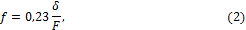 где δ– показание нижнего индикатора (число делений);      F – показание нагрузочного динамометра, Н.3. Основные правила по технике безопасности- Запрещается открывать заднюю крышку при работающем электродвигателе.- Не включать установку под нагрузкой.- Нагружение подшипника производить только при работающем двигателе.- Не включать установку до устойчивой подачи масла (30…40 капель в минуту).- Кран на маслопроводе открывать до пуска установки и закрывать после полной остановки.- Работа на установке разрешается только в присутствии преподавателя.4. Описание установкиДля исследования подшипника используется установка ДМ 29 М (рис. 2 и 3). От электродвигателя 12, (рис. 3) размещенного внутри корпуса 1, вращение передается через трехступенчатую клиноременную передачу 13 шпинделю. Натяжение ремней производится винтовым устройством, поворачивающим раму, на которой установлен электродвигатель.Шпиндель, вращающийся в двух шарикоподшипниковых опорах, установленных в корпусе, имеет консольно расположенный рабочий участок (шип), который несет на себе обойму 15 с подшипниковой втулкой 16. Эта втулка вместе с шипом образует исследуемый подшипник скольжения, для нагружения которого используются винт 9, рукоятка 8 и тяговый параллелограмм 19. Для измерения радиального усилия на подшипник используется динамометр 10, установленный между винтом и параллелограммом. При вращении рукоятки винт перемещается вверх и через динамометр и параллелограмм передает усилие на подшипник. Шкала динамометра градуирована в кгс (1 кгс = 9,81 Н  10 Н).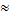 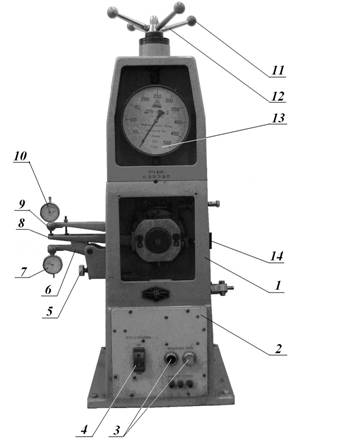 Рис. 2. Установка ДМ29М: 1 – корпус; 2 – панель управления; 3 – кнопки включения-выключения 
электродвигателя; 4 – включатель сети; 5 – винт регулировочный; 6 – кронштейн нижний; 7, 10 – индикаторы;8 – рычаг измерительный; 9 – кронштейн верхний; 11 – рукоятка; 12 – винт нагружения; 
13 – динамометр; 14 – груз балансирный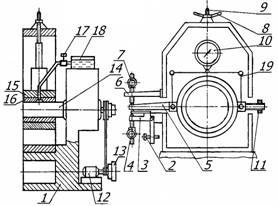 Рис. 3. Схема установки: 1 – корпус; 2 – винт регулировочный; 3 – кронштейн нижний; 4, 7 – индикаторы; 5 – рычаг измерительный; 6 – кронштейн верхний; 8 – рукоятка; 9 – винт нагружения; 10 – динамометр;11 – груз балансирный; 12 – электродвигатель; 13 – клиноременная передача; 14 – шпиндель; 15 – обойма; 16 – втулка подшипника; 17 – краник; 18 – бачок; 19 – параллелограмм тяговыйДля определения момента трения в подшипнике имеется измерительное устройство (см. рис. 3), состоящее из закрепленных на обойме 15 измерительного рычага 5 и балансирного груза 11, нижнего качающегося кронштейна 3 с регулировочным винтом 2, измерительной пружиной и индикатором 4, а также неподвижного верхнего кронштейна 6 с индикатором 7. При вращении шпинделя 14 за счет момента трения на подшипнике измерительный рычаг давит на пружину и через нее – на ножку индикатора, по показаниям которого определяется величина момента трения. Верхний индикатор 7 служит для контроля установки рычага в исходное положение.Для смазки подшипника используется масло, заливаемое в бачок 18, откуда оно самотеком по шлангу через запорный краник 17 поступает в приемную воронку подшипника.Техническая характеристика испытуемого подшипника: диаметр шипа 60 мм, длина шипа 60 мм, диаметральный зазор ∆ = 0,11 мм, материал вала – сталь 45 по ГОСТ 1050-88, материал втулки – бронза Бр АЖ 9–4 по ГОСТ 18175-78. Длина измерительного рычага 8 равна 310 мм. Усилие нагружения – от 50 до 500 кгс. Частота вращения вала – 760; 1350; 2400 мин -1.Электродвигатель типа A02–12–4 мощностью Р = 0,8 кВт с частотой вращения 1350 мин–1.5. Методика проведения испытаний и обработка результатовИзучить устройство испытательной установки, вычертить схему и составить ее описание.Заполнить табл.1 отчета. Марка масла сообщается преподавателем. Обычно применяется масло индустриальное 20 с динамической вязкостью μ30 = 17∙103 Пас.Вычислить и занести в табл. 2 отчета величины средних удельных нагрузок , МПа, в подшипнике для усилий нагружения F от 50 до 5000 Н с интервалом 500 Н (d и l в м).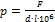 По формуле (1) вычислить коэффициент жидкостного трения f для соответствующих величин р при частоте вращения шипа 760; 1350; 2400 мин-1.Построить график зависимости по формуле (1).Проверить готовность установки к работе. Залить масло в систему смазки подшипника. Уравновесить балансирным грузом 14 (см. рис. 3) массу измерительного рычага 8 и выставить его в горизонтальное положение. Подвести винтом качающийся кронштейн так, чтобы измерительная пружина вошла в соприкосновение с пяткой рычага, и выставить на нуль нижний 7 и 10 верхний индикаторы.Подать масло каплями в подшипник (примерно 30...40 капель в минуту) и включить электродвигатель. Нагрузить подшипник усилием 500 Н и дать проработать 3...5 минут. Затем с помощью винта качающегося кронштейна вывести верхний индикатор на нуль и записать показание индикатора в табл. 2 отчета.Нагрузить ступенями через 500 Н подшипник и в табл. 2 отчета записать показания нижнего индикатора.Примечание. На каждой ступени нагружения с помощью винта качающегося кронштейна необходимо выводить верхний индикатор на нуль.По формуле (2) определить коэффициент трения для всех случаев нагружения и занести в табл. 2 отчета.Построить график зависимости  по формуле (2).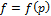 6. Содержание и оформление отчета6.1  Титульный лист.6.2  Цель работы.6.3  Кинематическая схема установки.6.4. Расчетные уравнения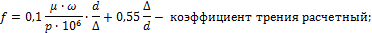 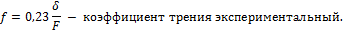 Таблица 1. Характеристика подшипникаТаблица 2. Результаты испытаний подшипникаГрафики зависимости  по экспериментальным и расчетным данным7. Вопросы для самоконтроля1. Чем объясняется устойчивый характер жидкостного трения в подшипнике?2. Есть ли соответствие между расчетным и экспериментальным коэффициентами трения для исследуемого режима работы подшипника?3. Какие смазочные материалы применяют в подшипниках скольжения?4. Что представляют собой динамическая и кинематическая вязкость и в каких единицах они измеряются?МатериалшипавтулкиНоминальный диаметрподшипника d, ммНоминальный диаметрподшипника d, ммДлина шипа l, ммДлина шипа l, ммДиаметральный зазор вподшипнике ∆, ммДиаметральный зазор вподшипнике ∆, ммНаименование и марка маслаНаименование и марка маслаДинамическая вязкость масла при расчетной температуре , Пас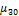 Динамическая вязкость масла при расчетной температуре , ПасНагрузка на подшипник F, НУдельная нагрузка р, МПаПоказание нижнего индикатора δ, деленийКоэффициент трения экспериментальный (формула (2))Коэффициент трения расчетный (формула (1))fp, Мпа